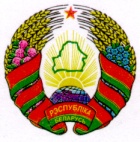 МАГІЛЕУСКІ  АБЛАСНЫ			     		МОГИЛЕВСКИЙ ОБЛАСТНОЙВЫКАНАЎЧЫ  КАМIТЭТ			     		ИСПОЛНИТЕЛЬНЫЙ  КОМИТЕТГОРАЦКІ  РАЁННЫ			    	 	ГОРЕЦКИЙ  РАЙОННЫЙВЫКАНАЎЧЫ  КАМIТЭТ			     		ИСПОЛНИТЕЛЬНЫЙ  КОМИТЕТ    РАШЭННЕ			   				РЕШЕНИЕ26.07.2016   № 20-14   г.Горкі 							г. Горки		На основании статей 24, 45, 74 Избирательного кодекса Республики Беларусь по согласованию с окружной  избирательной  комиссией Горецкого  избирательного округа  № 82 по выборам депутата  Палаты представителей Национального собрания Республики Беларусь шестого созыва, Горецкий районный исполнительный комитет РЕШИЛ:          1. Определить следующие помещения на территории Горецкого  района для проведения встреч кандидатов в  депутаты Палаты представителей Национального собрания Республики Беларусь шестого созыва, их доверенных лиц с избирателями, а также для предвыборных собраний, организуемых избирателями:на территории г.Горки:государственное учреждение образования «Детская вокально-хоровая  школа искусств г.Горки»;кинотеатр «Крынiца»;Дворец культуры учреждения образования «Белорусская государственная сельскохозяйственная академия»;зал заседаний Горецкого районного потребительского общества;на территории Горецкого района - сельские дома культуры, клубы.         Помещения, определенные в части первой настоящего пункта, предоставляются кандидатам в  депутаты Палаты представителей Национального  собрания Республики Беларусь шестого созыва на равных условиях в порядке очередности поступления заявлений в окружную  избирательную  комиссию Горецкого  избирательного округа  № 82 по выборам депутата  Палаты представителей Национального собрания Республики Беларусь шестого созыва.         Кандидаты в  депутаты Палаты представителей Национального собрания Республики Беларусь шестого созыва вправе за счет средств собственного избирательного фонда арендовать здания и помещения для проведения встреч с избирателями. 2. Встречи кандидатов в  депутаты Палаты представителей Национального собрания Республики Беларусь шестого созыва, их доверенных лиц с избирателями проводить в нерабочее время.3. Контроль за выполнением настоящего решения возложить на заместителя председателя  Горецкого районного исполнительного комитета Браницкую С.М., начальника  отдела организационно-кадровой работы Горецкого районного исполнительного комитета Дубровину Т.М., начальника отдела внутренних дел Горецкого районного исполнительного комитета Деменского М.П.Председатель	В.В.ПискижевУправляющий делами	Н.Н.КовалеваОб определении помещений для проведения встреч кандидатов в депутаты Палаты представителейНационального собрания Республики Беларусьшестого созыва, их доверенных лиц с избирателями, а также для предвыборных собраний, организуемых избирателями